Food support during current Covid-19 situationCommunity Fridge at Cafe Chaos, TruroThe community fridge is free of use, every person, you don’t need to be registered, be a client at the Café CHAOS, they truly believe by this way it takes away the stigma/shame that this subject is associated.  The Community Fridge is open Monday – Friday between 8.30AM and 5PM.     http://chaosgroupcornwall.co.uk/community-fridge/ AsOne Community Fridge, Perranporthhttps://www.facebook.com/AsOnecsc-595489770875635/  AsOne are working with FareShare South West offering food to locals to collect from our community fridge. Dates for the community fridge advertised on their above Facebook page.Mobile Bread Van – Baker Tom’shttps://www.facebook.com/bakertoms/ 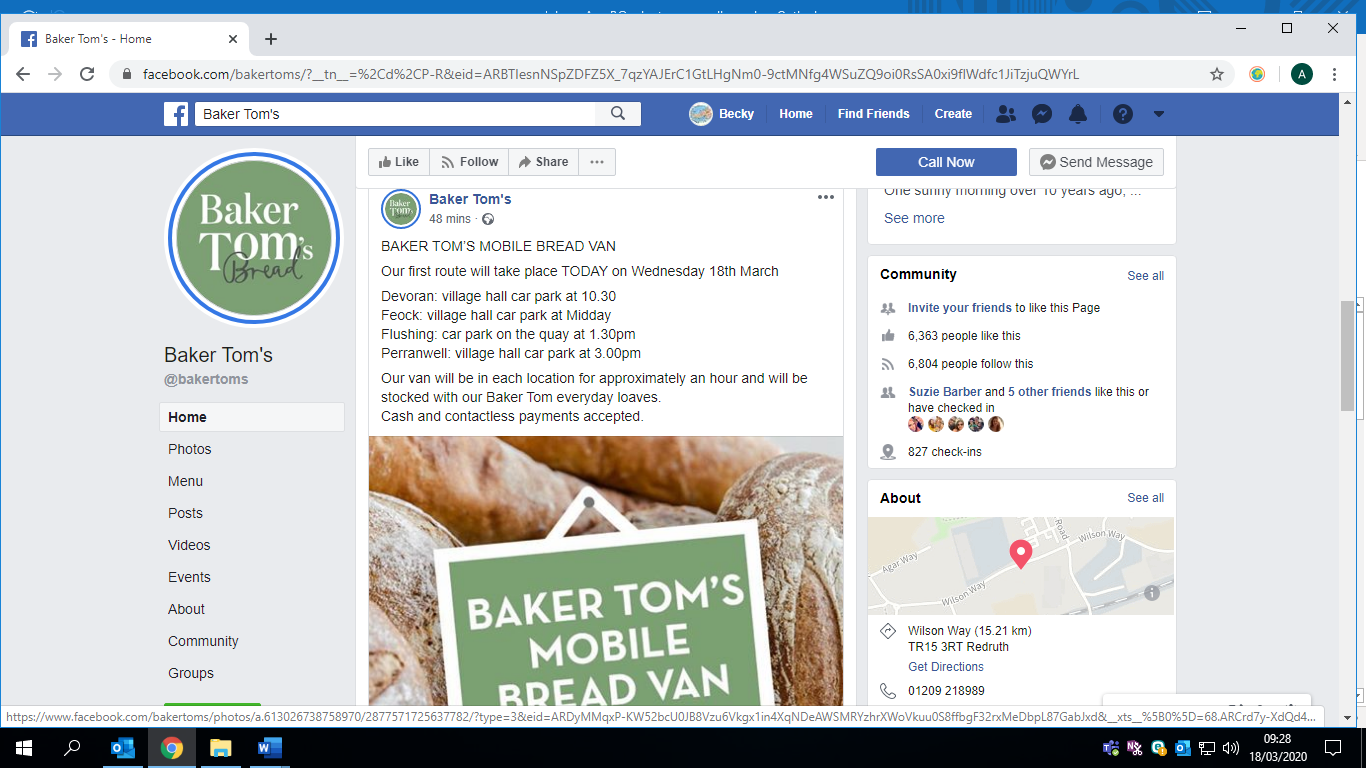 Food Collection from A2B Taxis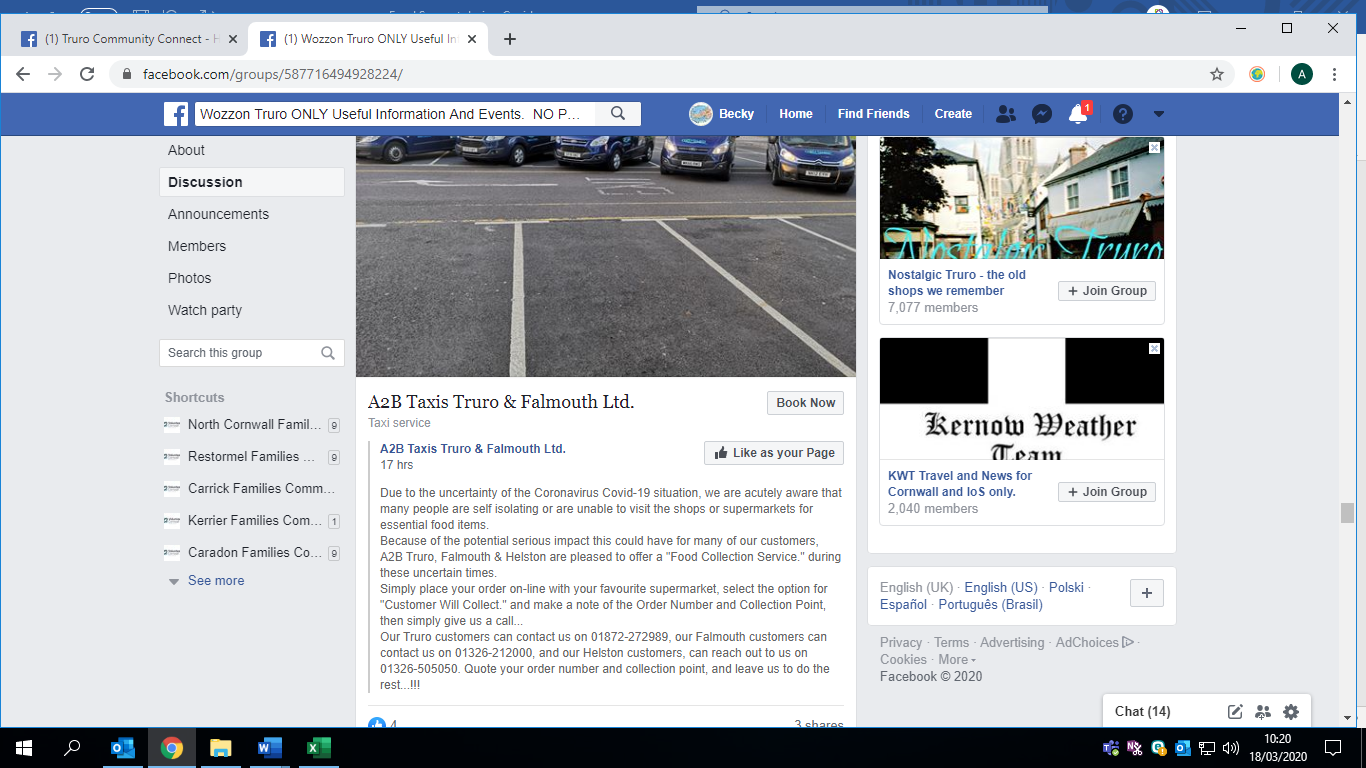 St Agnes Costs involved with food. 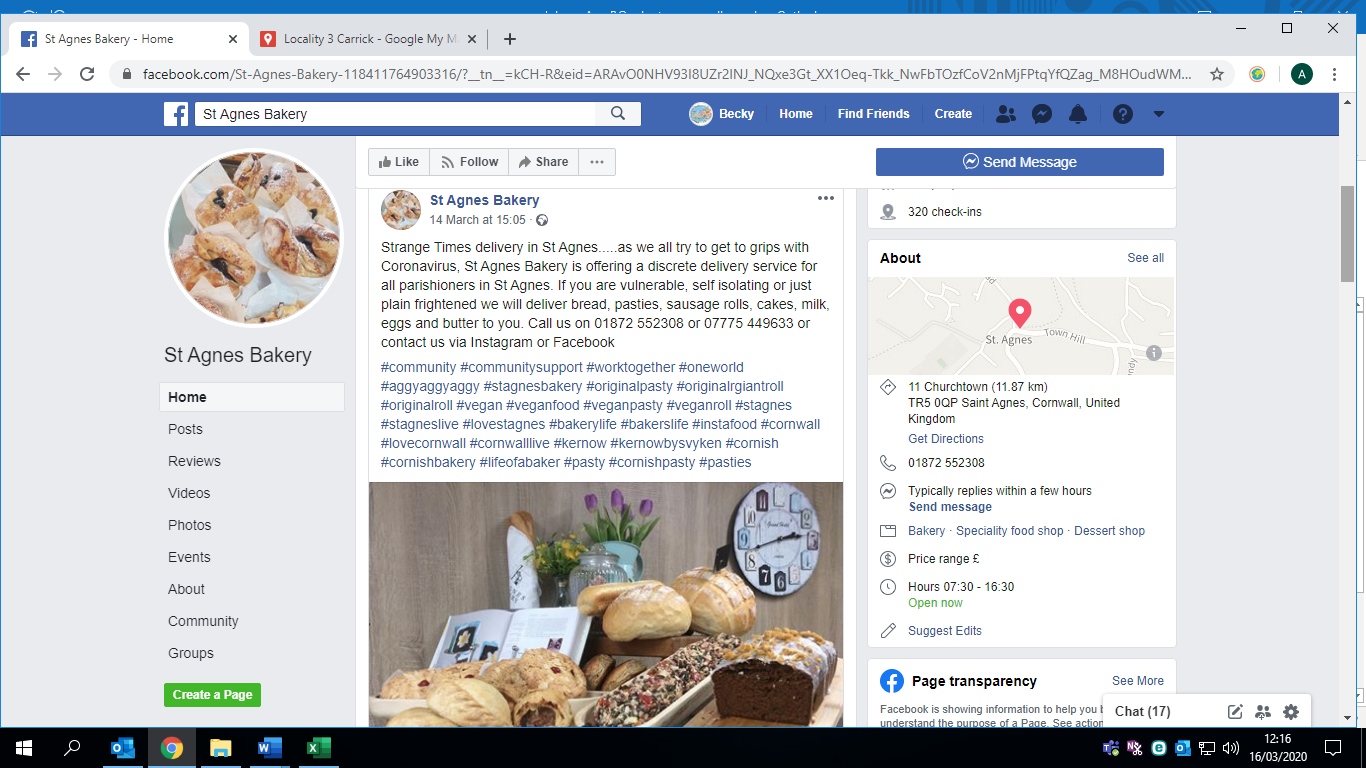 St AgnesCosts involved with food. 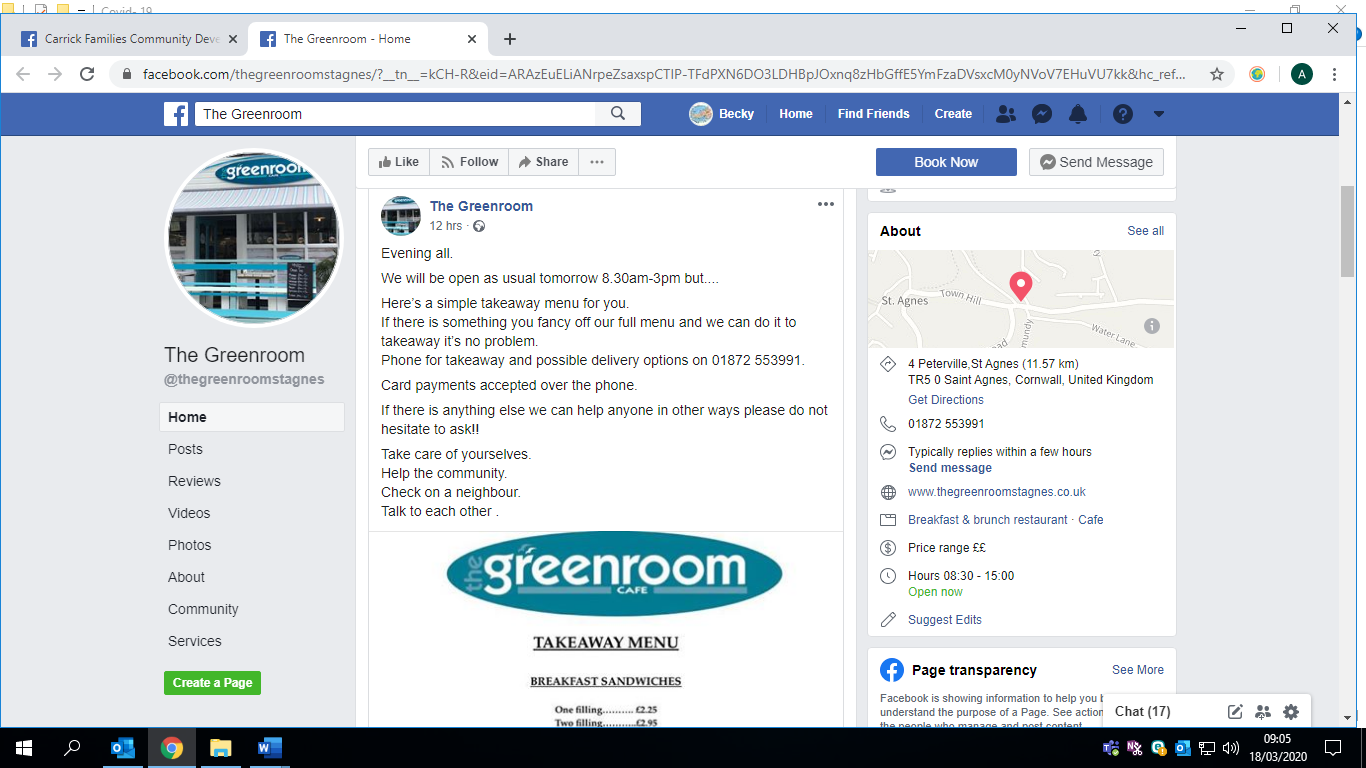 St Agnes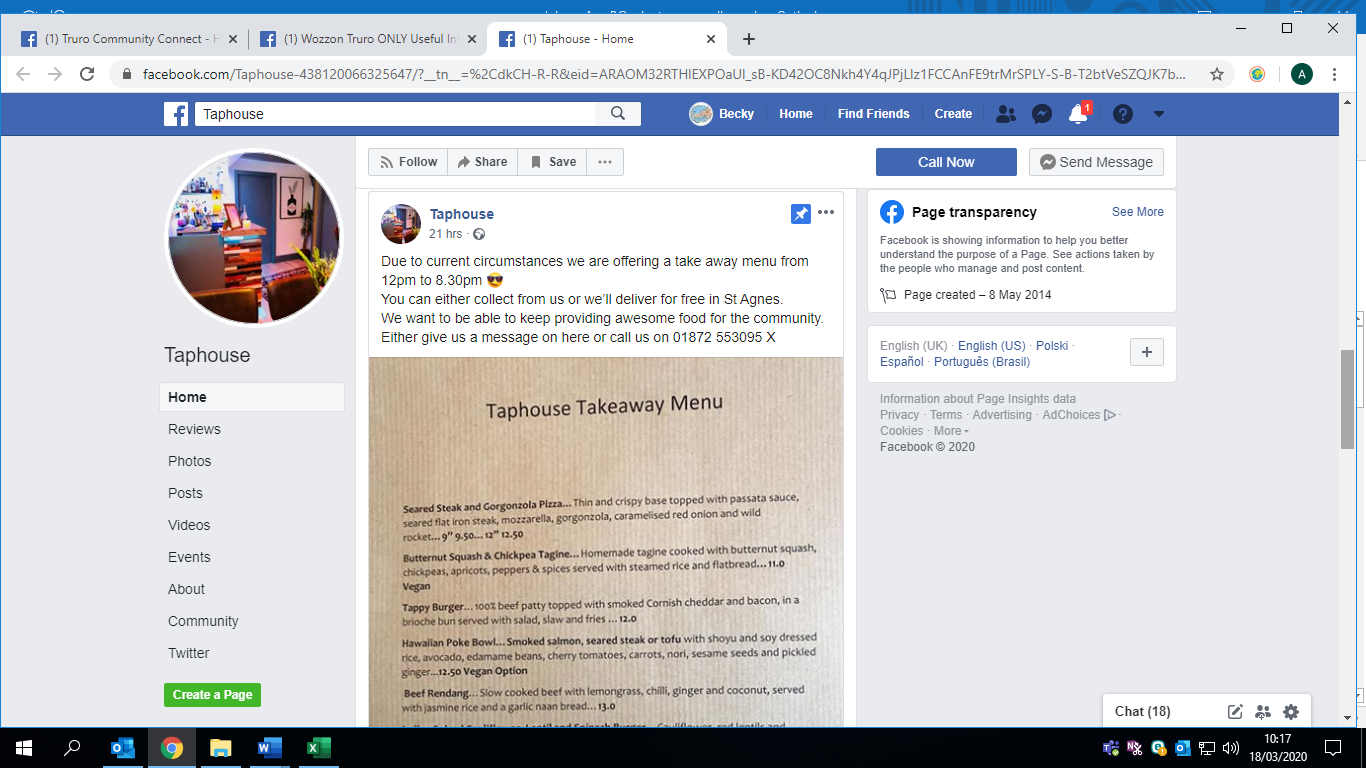 St Agneshttps://www.facebook.com/driftwoodspars/ 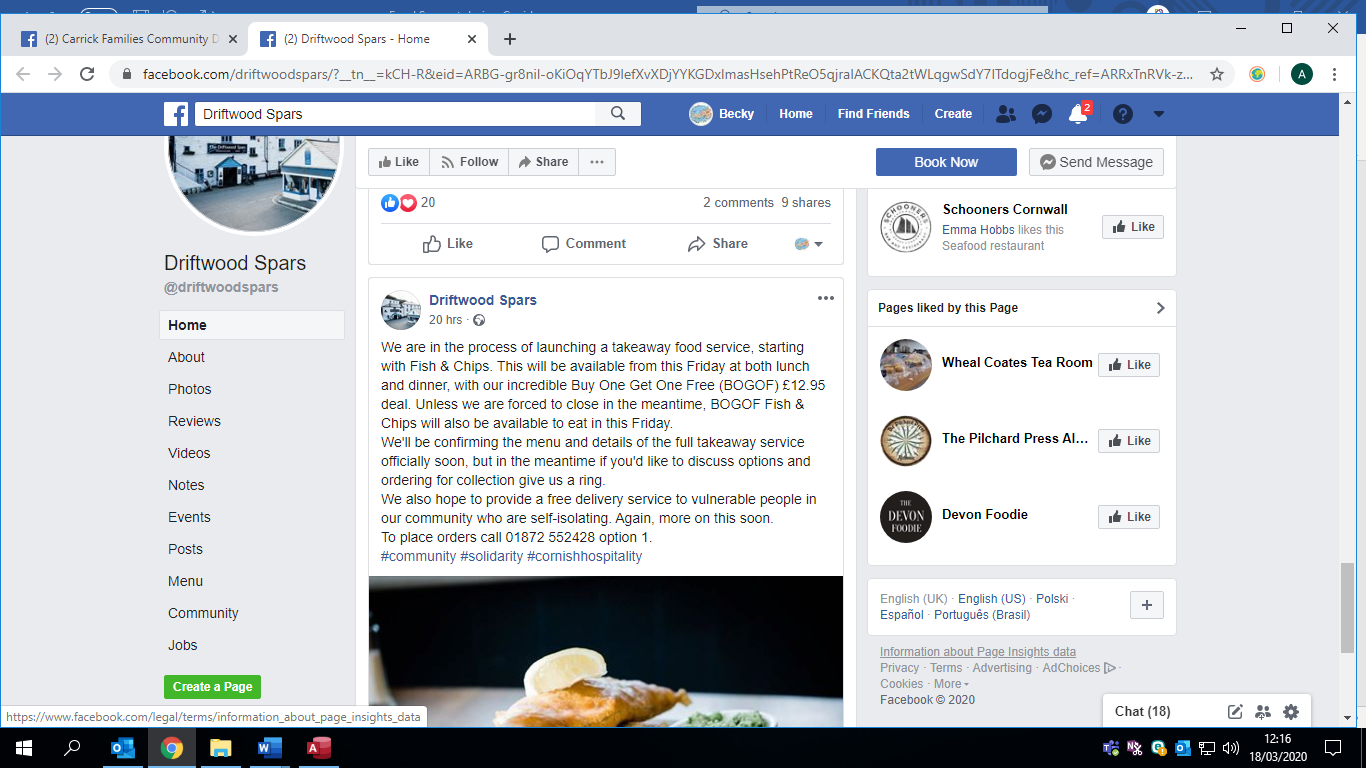 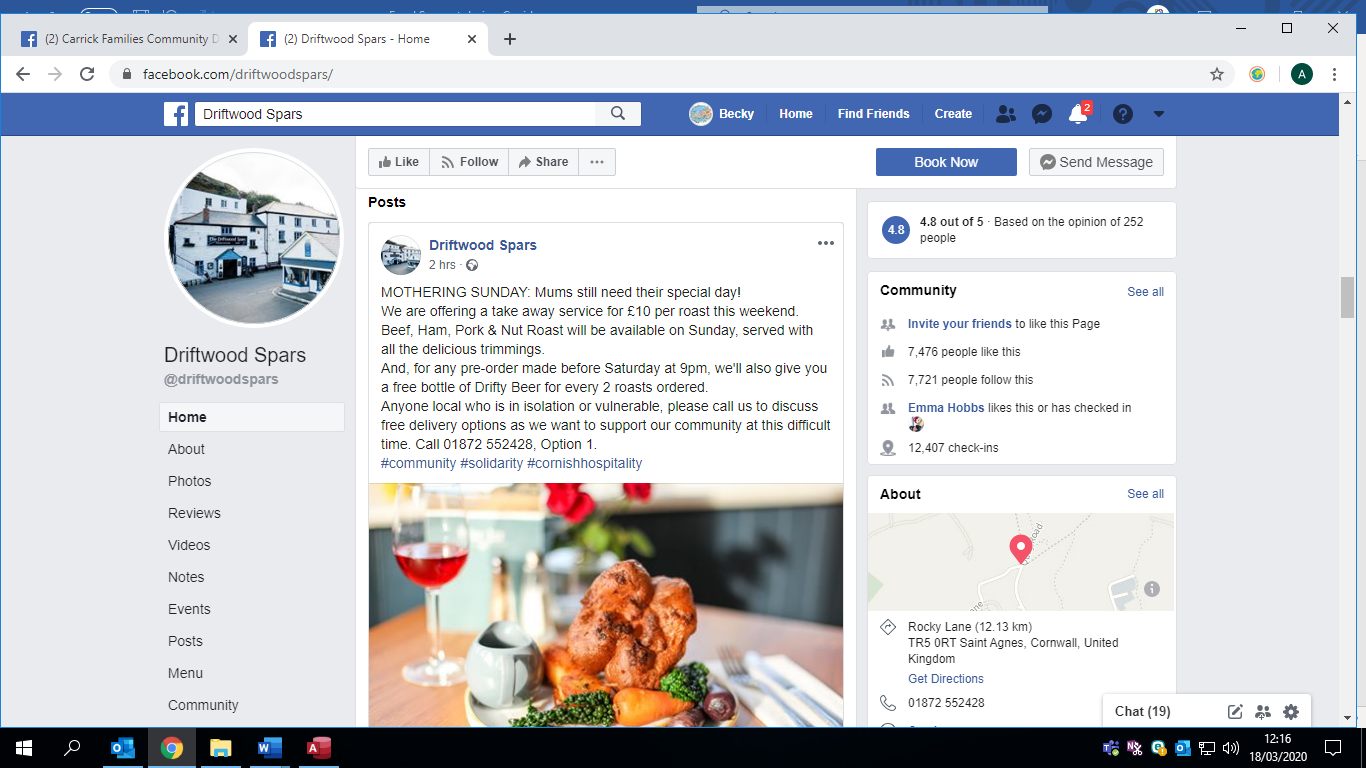 Chacewater Costs involved with food. 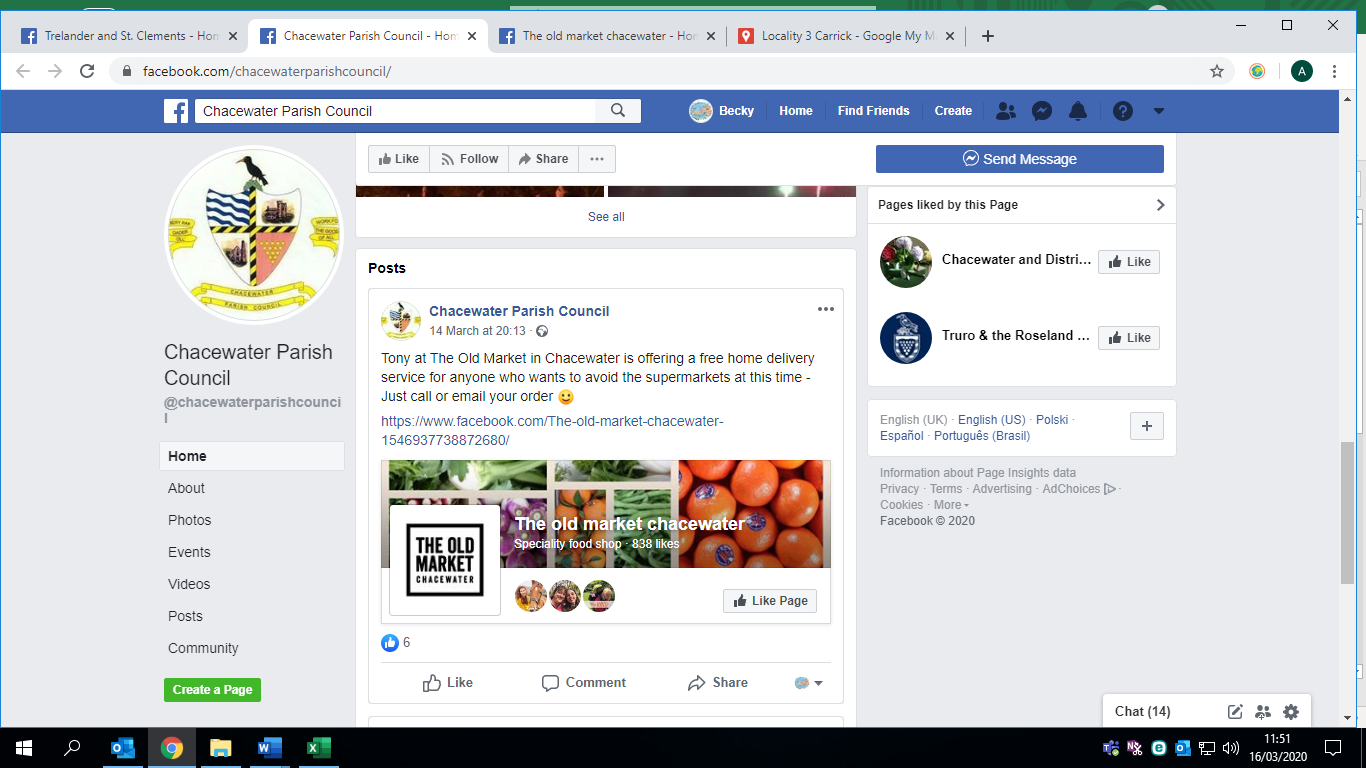 GoonhavernCosts involved with food. 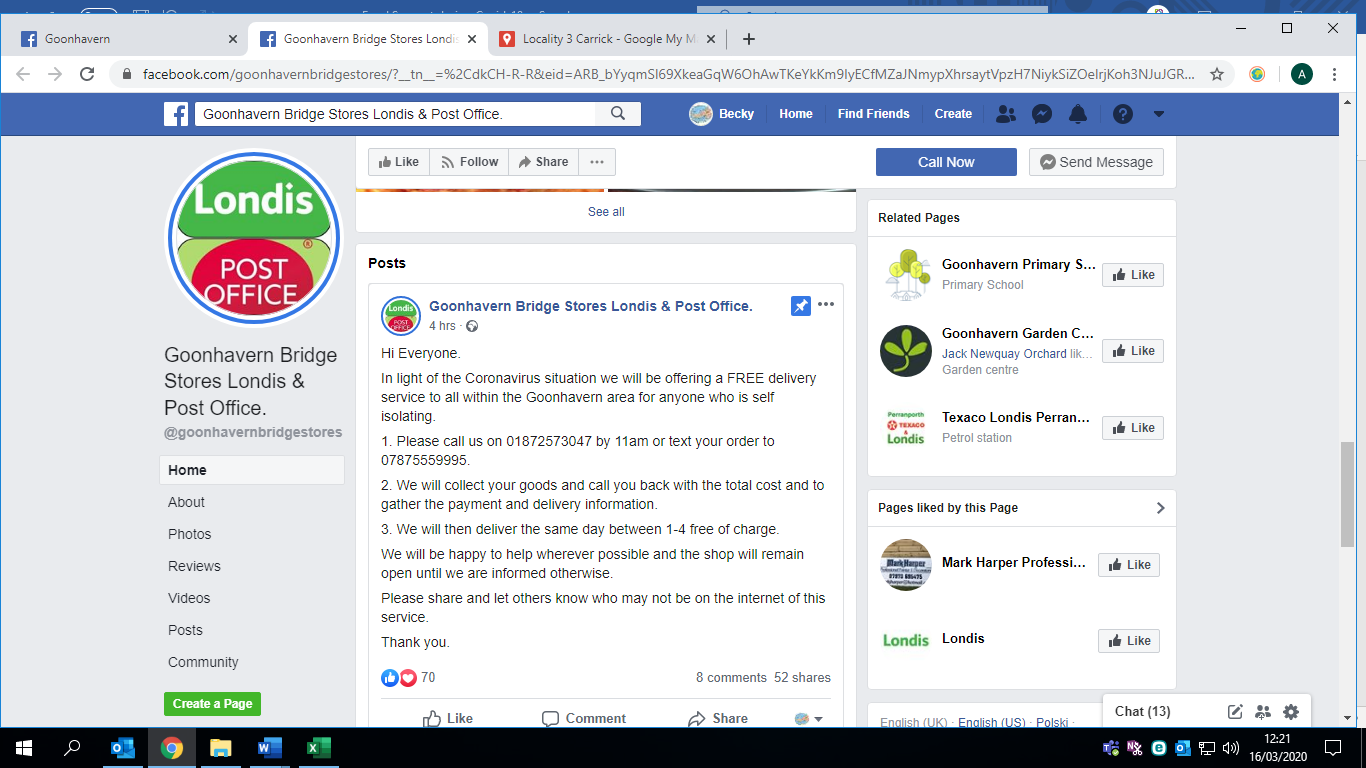 PerranporthCosts involved with food.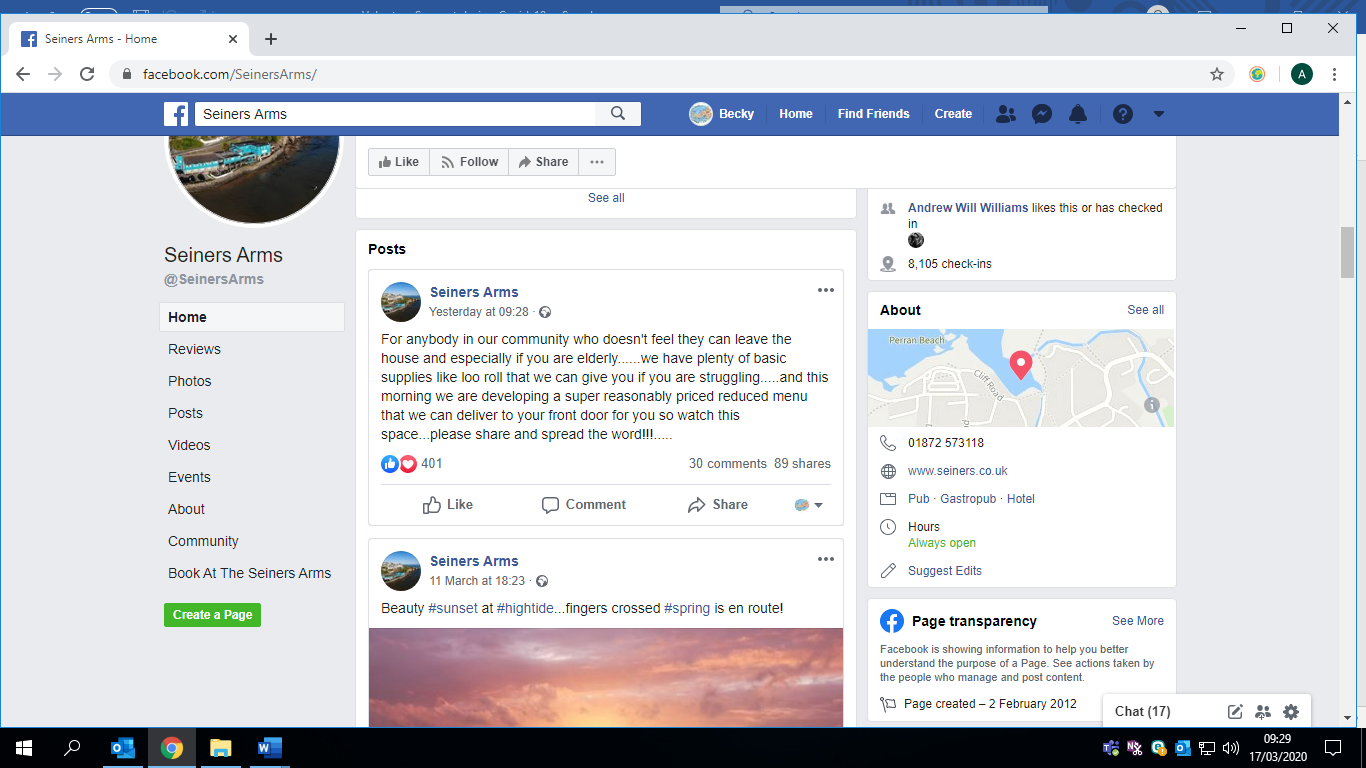 Truro Costs involved with food.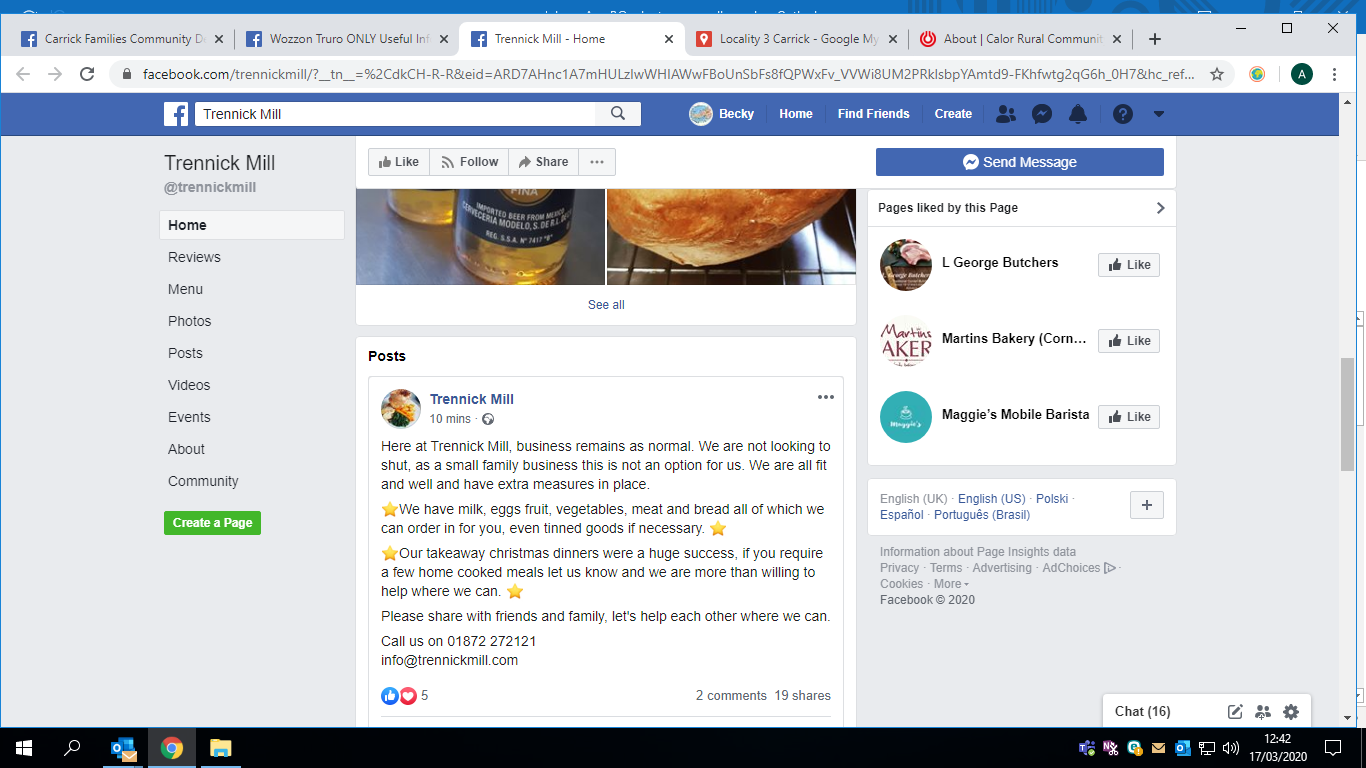 Perranwell Station/Carnon Downs/Cusgarne/Penryn areaCosts involved with food. 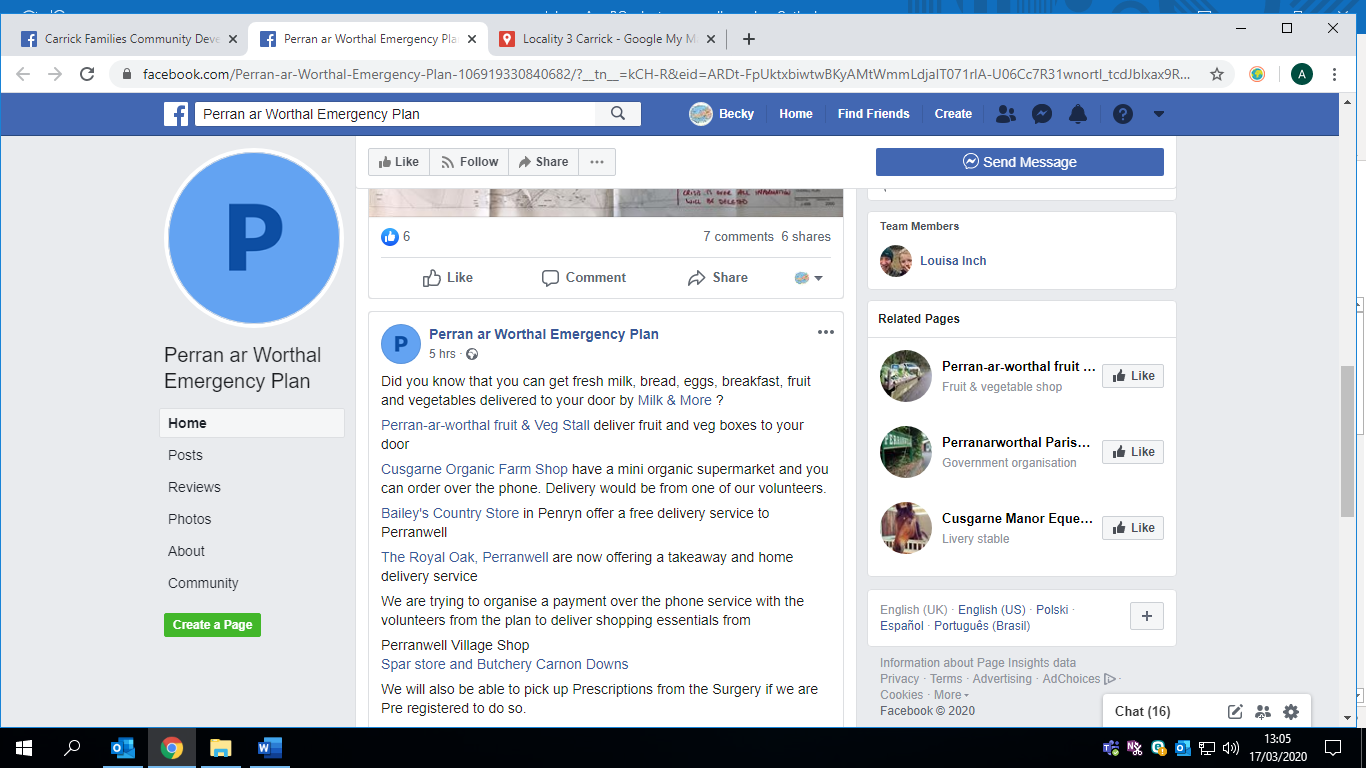 PorthtowanCosts involved with food. 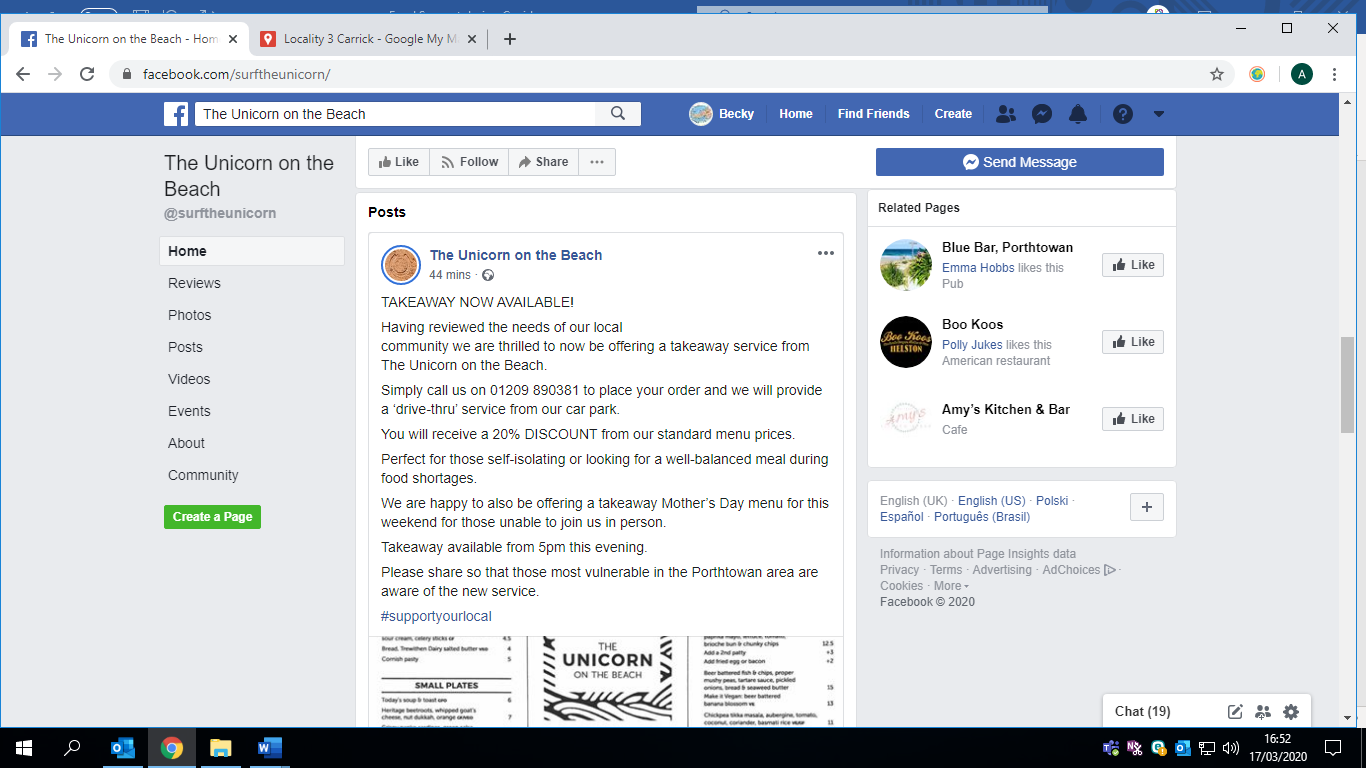 Porthtowan/Portreath/Redruth areaJenn’s Diner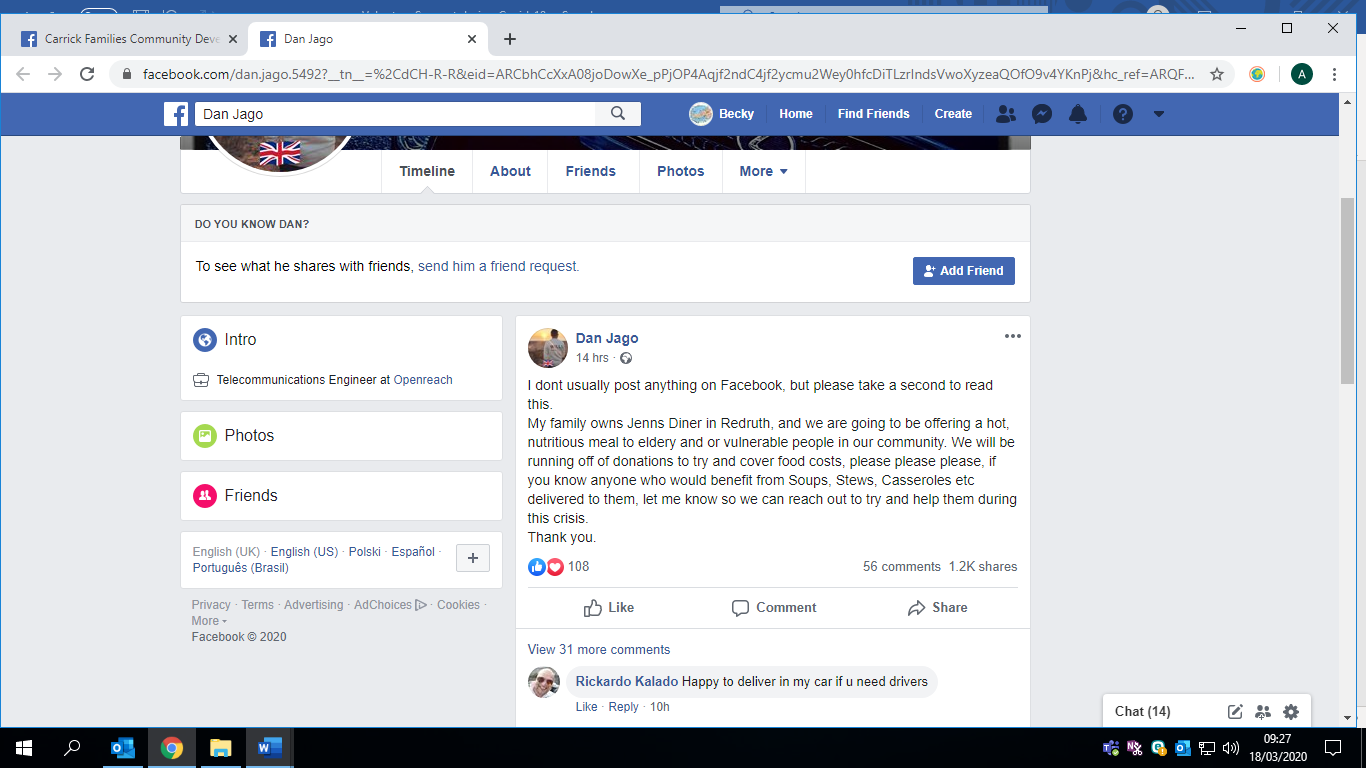 Falmouth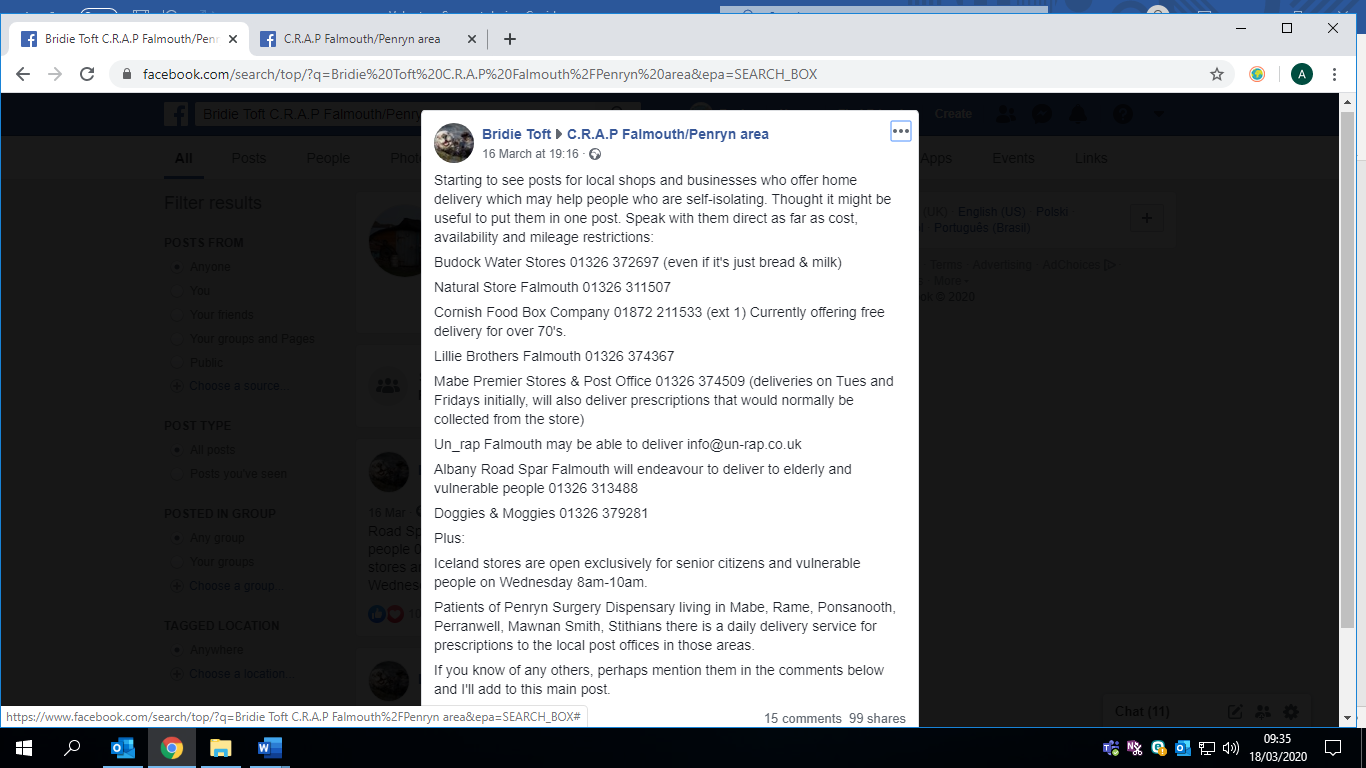 Mabe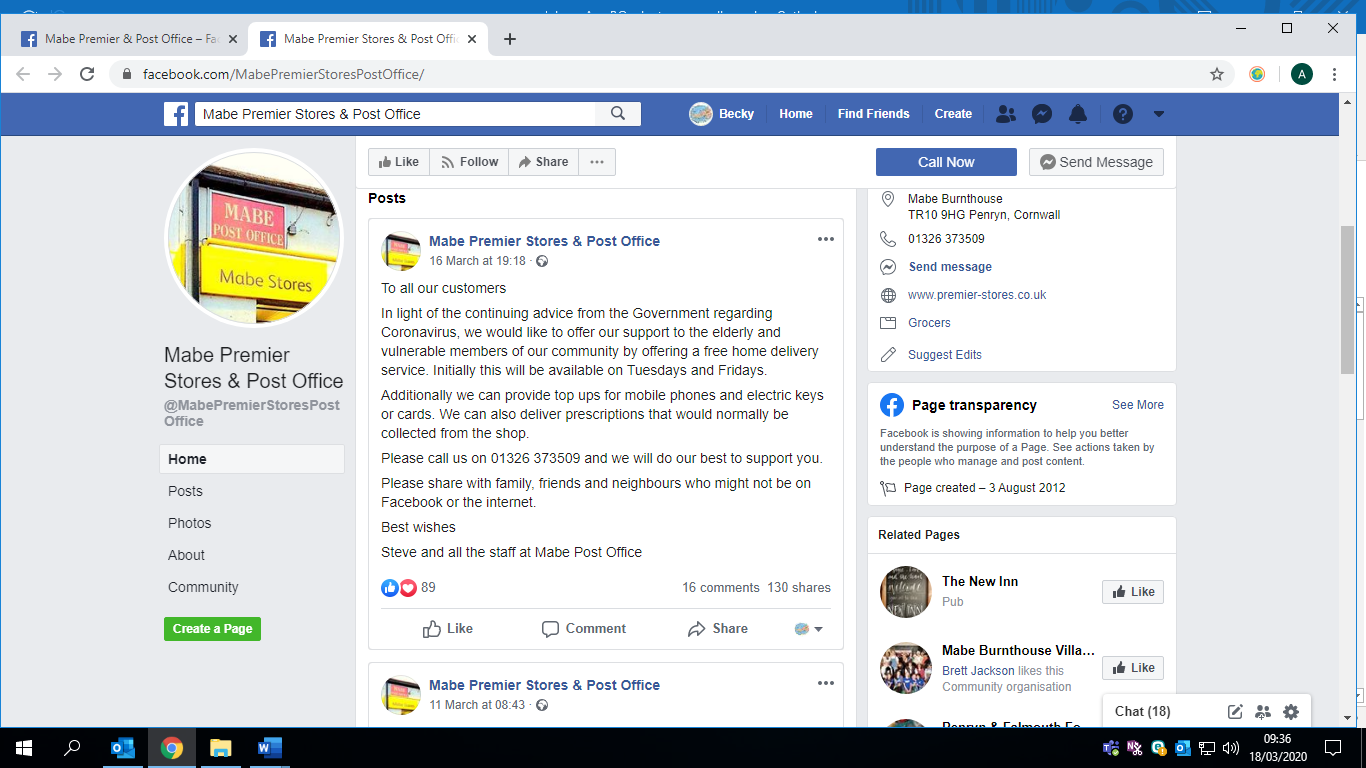 Probushttps://www.facebook.com/ZannahsTimeCafe/ I will be putting out a “Dishes to Deliver” menu shortly, providing good, wholesome food to customers new and established. Please share this with anyone you feel may be isolated in this area and let me know if I can help.Email: hello@timetoo.cafe orPhone: 07484 650 622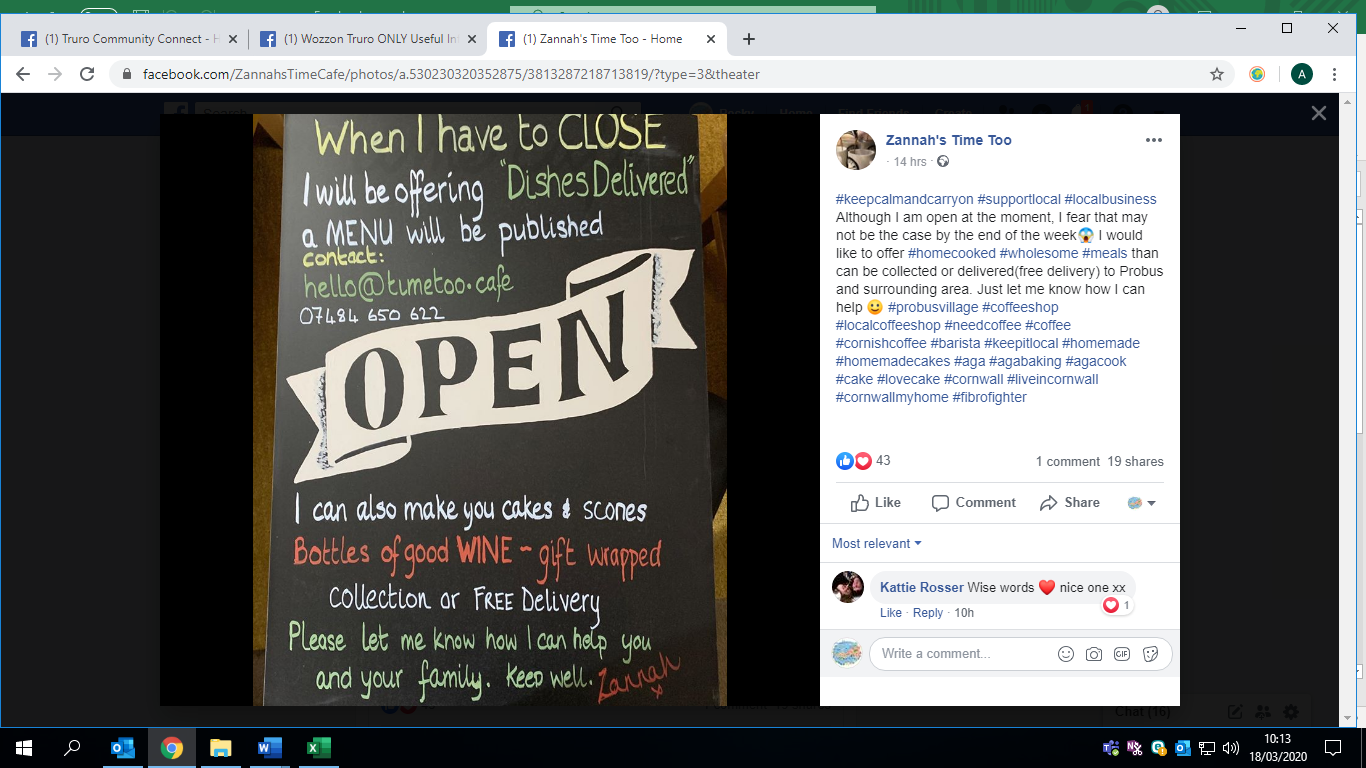 Threemilestone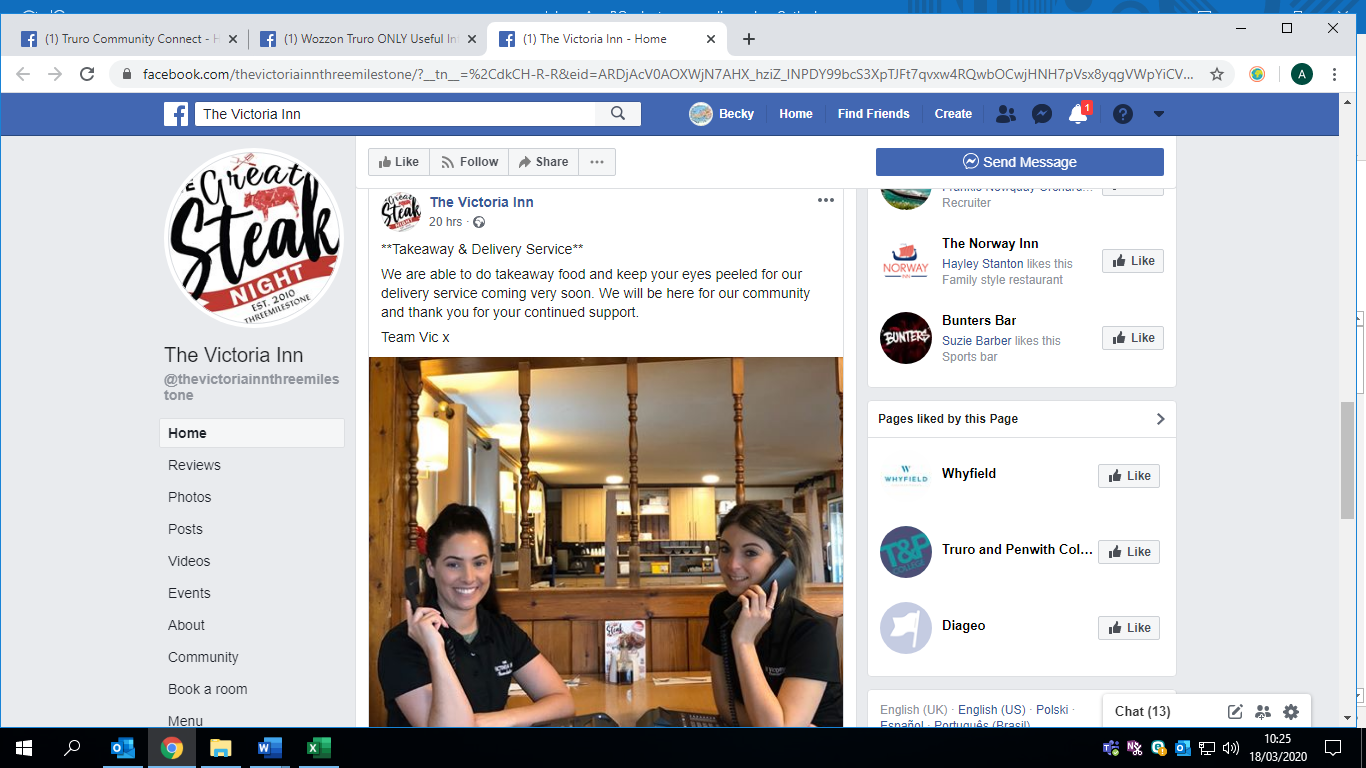 Idless/Shortlanesend area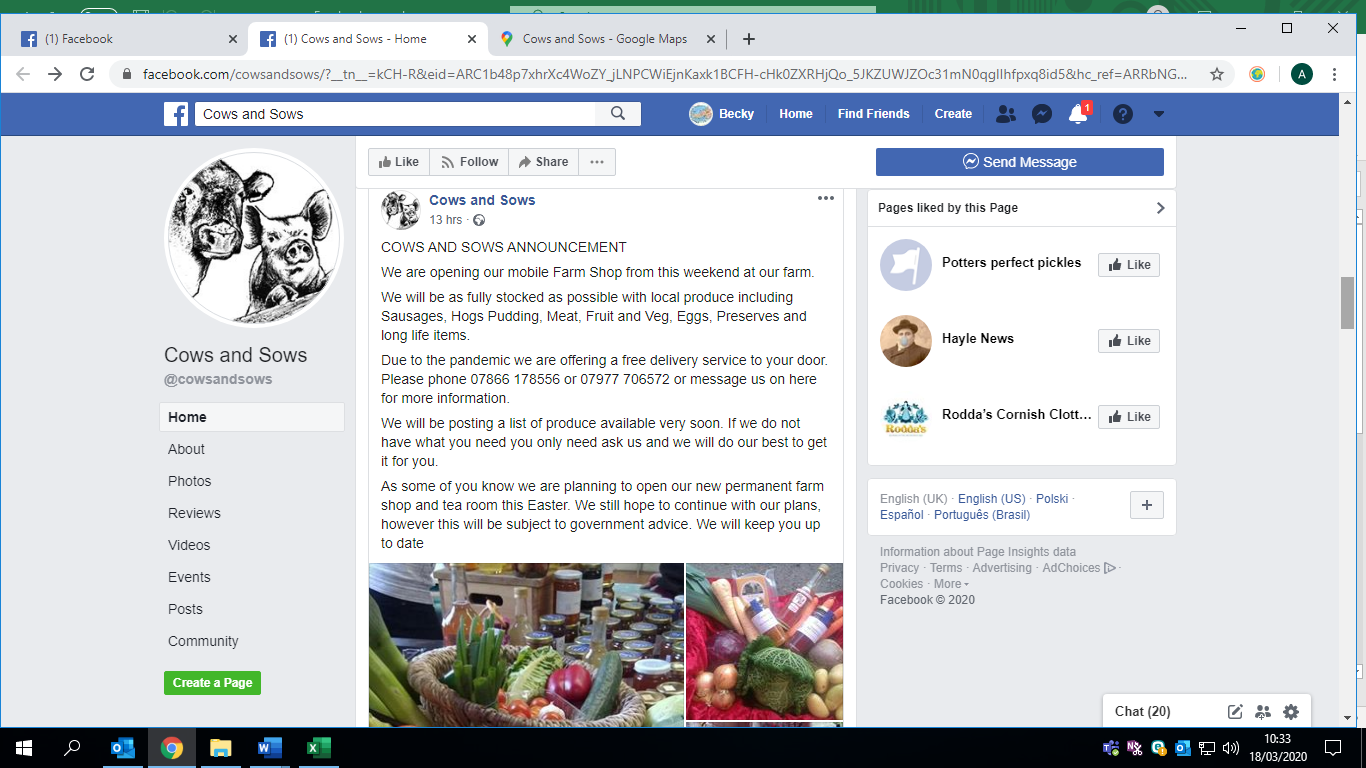 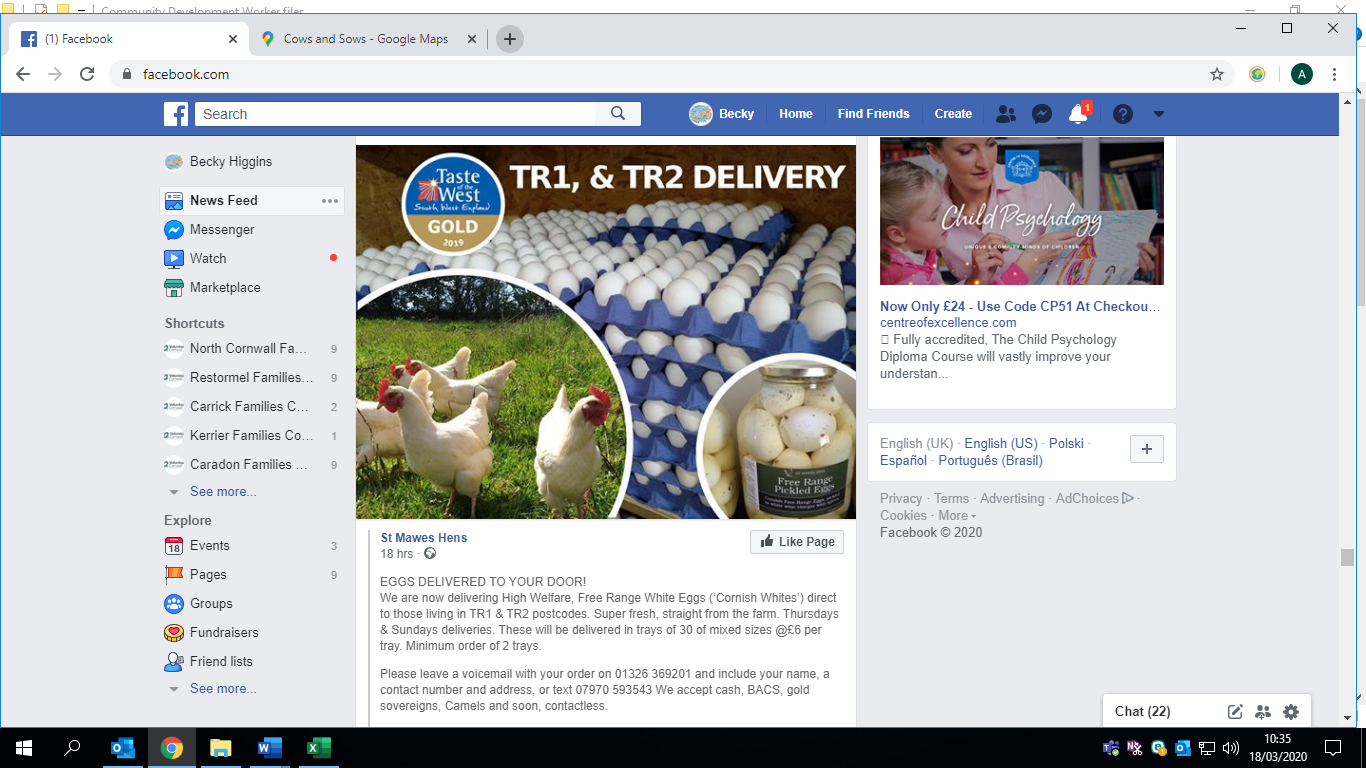 Shortlanesend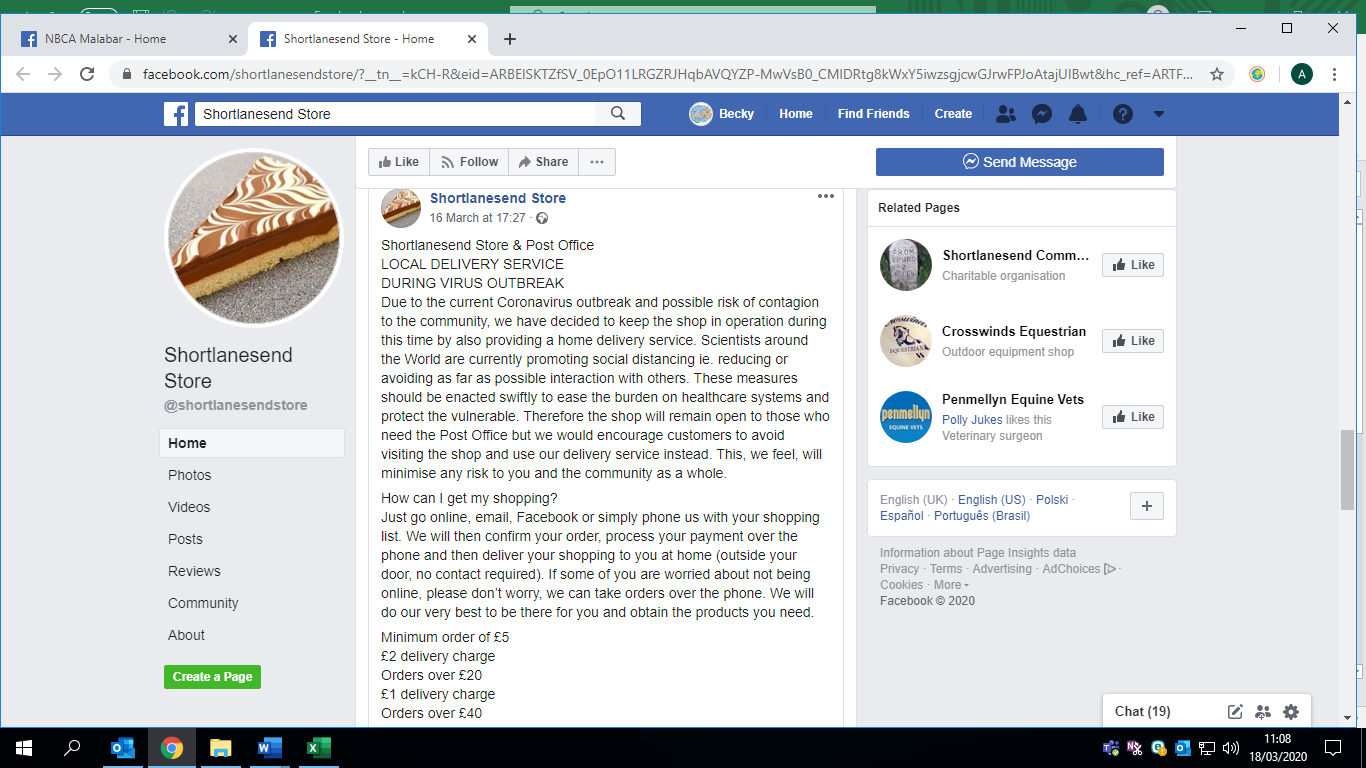 Flushinghttps://www.facebook.com/MylorandFlushing/ 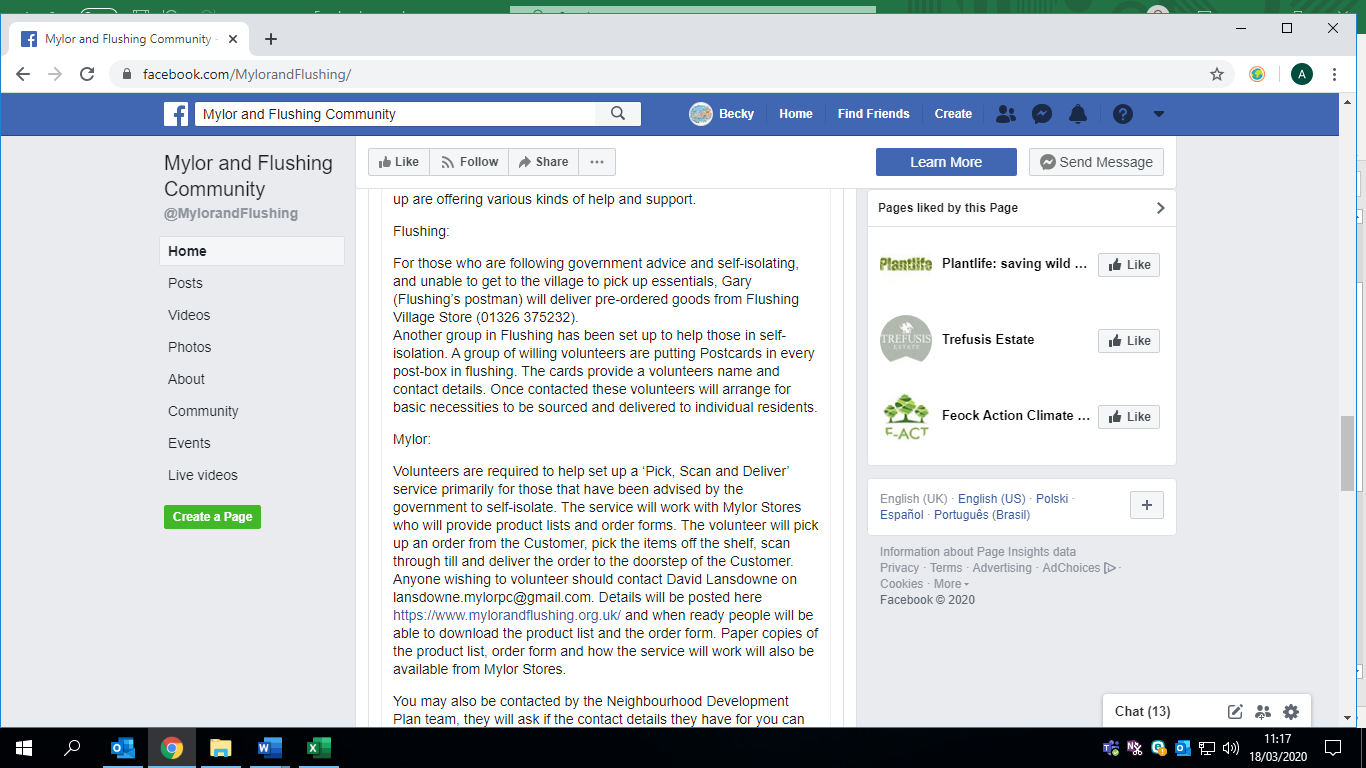 Mylorhttps://www.facebook.com/MylorandFlushing/ 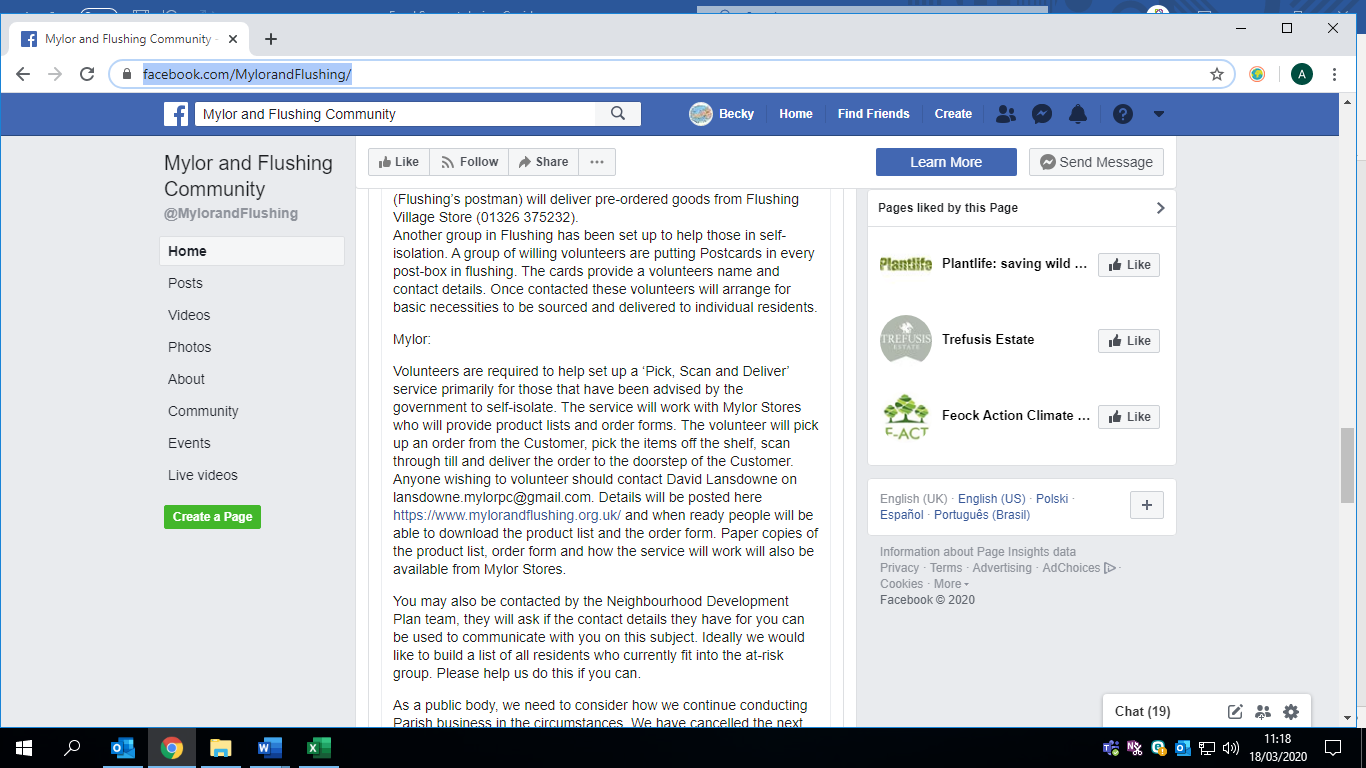 Ponsanooth https://www.facebook.com/staghuntinnponsanooth/?ref=br_rs 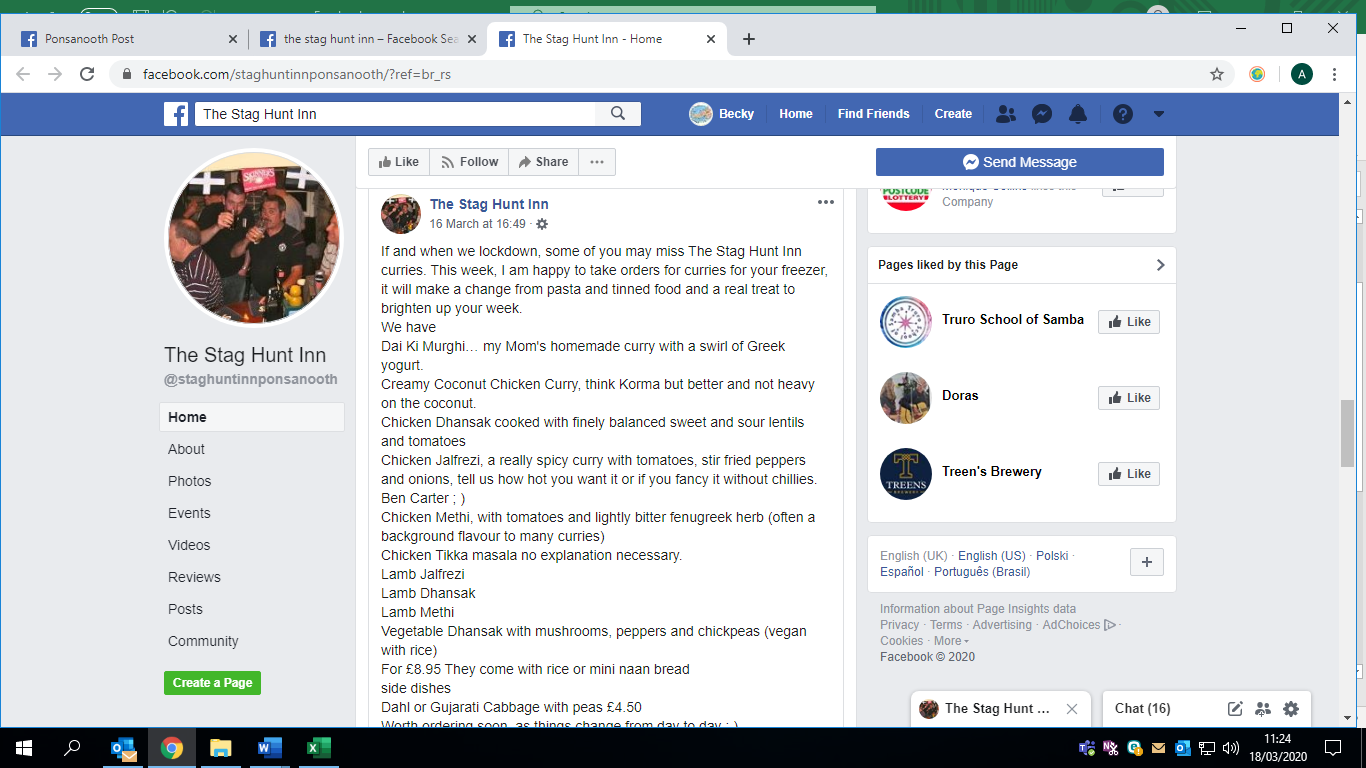 Zelah and Surrounding Areas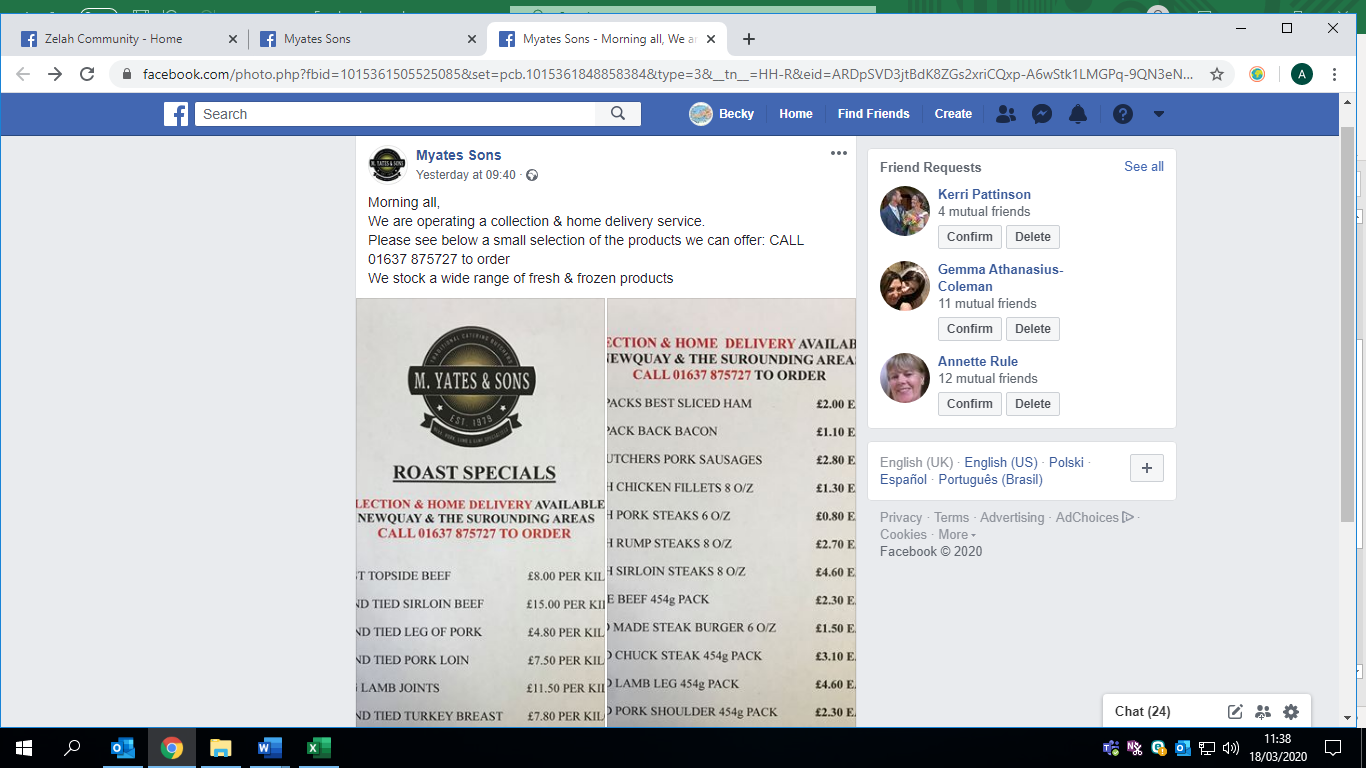 Penryn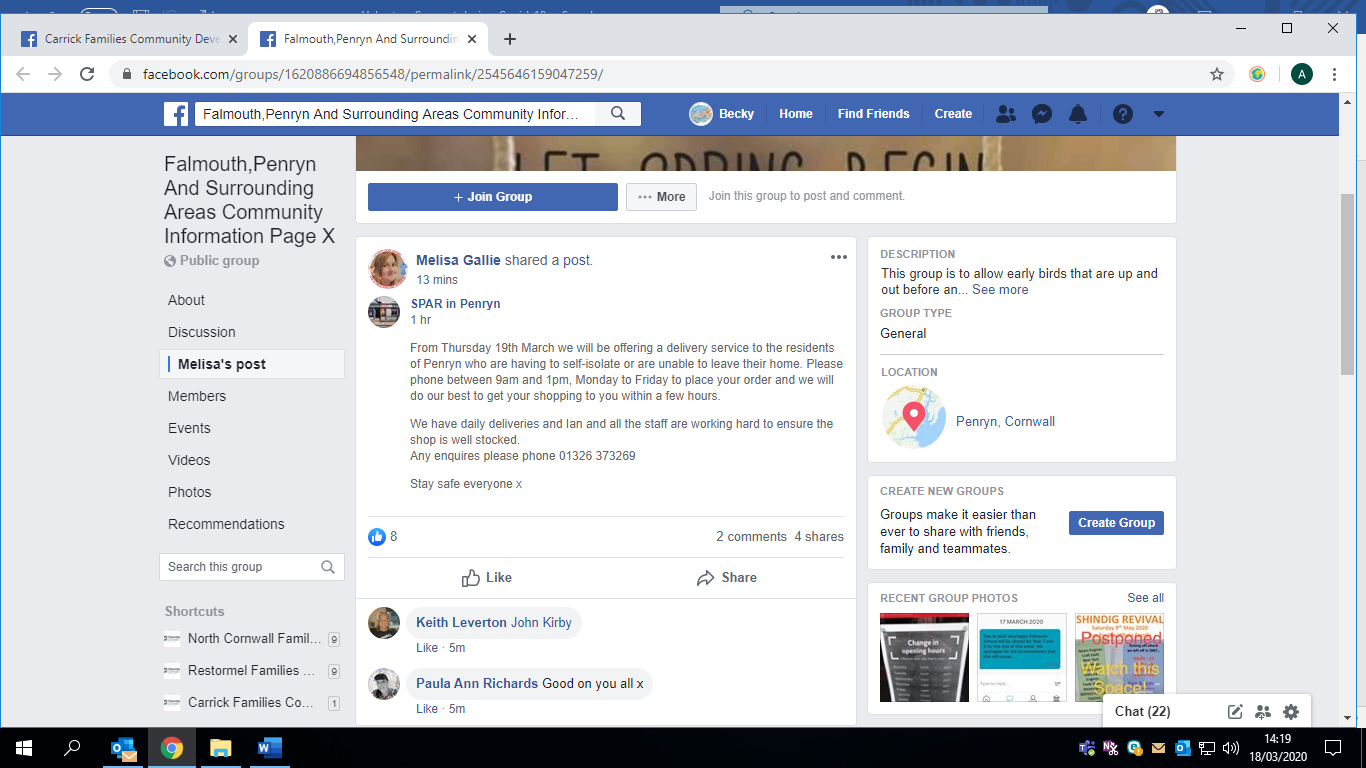 